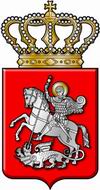 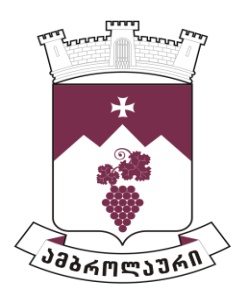 ამბროლაურის მუნიციპალიტეტის საკრებულოსგ ა ნ კ ა რ გ უ ლ ე ბ ა  N762021 წლის 21 ოქტომბერიქ. ამბროლაური„ქალაქ ამბროლაურში მახალდიანის ქუჩის მიმდებარე სანაპიროს კეთილმოწყობის სამუშაოების შესყიდვის შესახებ“ ხელშეკრულების დადებაზე  ამბროლაურის მუნიციპალიტეტის მერისათვის თანხმობის მიცემის თაობაზესაქართველოს ორგანული კანონის „ადგილობრივი თვითმმართველობის კოდექსი“-ს 24-ე მუხლის 1-ლი პუნქტის „დ.გ“ ქვეპუნქტის, 61-ე მუხლის მე-2 პუნქტის შესაბამისად  ამბროლაურის მუნიციპალიტეტის საკრებულომგ ა დ ა წ ყ ვ ი ტ ა :1. მიეცეს თანხმობა ამბროლაურის მუნიციპალიტეტის მერს „ქალაქ ამბროლაურში მახალდიანის ქუჩის მიმდებარე სანაპიროს კეთილმოწყობის სამუშაოების შესყიდვის შესახებ“ ხელშეკრულების დადებაზე, რომლის ღირებულებაც შეადგენს 4 553 233 ლარს და  90 თეთრს (ოთხი მილიონ ხუთას ორმოცდაცამეტი ათას  ორას ოცდაცამეტი ლარი და 90 თეთრი).      2. განკარგულება შეიძლება გასაჩივრდეს დაინტერესებული პირის მიერ მისი გაცნობიდან ერთი თვის ვადაში ამბროლაურის რაიონულ სასამართლოში (მისამართი: ქ. ამბროლაური, კოსტავას ქუჩა N13).3. განკარგულება ძალაში შევიდეს მიღებისთანავე.საკრებულოს თავმჯდომარე                                                                  ასლან საგანელიძე